от 03.06.2013 г.										№ 649О проведении личного первенства воспитанниковклуба аквалангистов «Северный Скат»В целях реализации мероприятий подпрограммы «Спортивный город» муниципальной целевой программы «Социальная среда» города Мирного Мирнинского района Республики Саха (Якутия) на 2013 – 2017 годы, городская Администрация постановляет:1. Провести 01.06.2013 года личное первенство воспитанников клуба аквалангистов «Северный Скат».2. Утвердить Положение о проведении личного первенства воспитанников клуба аквалангистов «Северный Скат» и смету расходов (приложение 1, 2).3. Разместить настоящее Постановление с приложением 1 на официальном сайте городской Администрации (www.gorodmirny.ru).  	4. Контроль исполнения настоящего Постановления возложить на 1-го Заместителя Главы Администрации по муниципальной политике, социальным вопросам и кадрам Бейсембаеву Г.А.Глава города                              	                 А.В. Басыров                                                               Приложение 1                                                                                                                     к Постановлению Администрации							от 03.06.2013 г. № 649Положениео проведении личного первенства воспитанников клуба аквалангистов«Северный Скат»1. Цели проведения первенства      Развитие и популяризация водных видов спорта.      Организация досуга населения города.      Привлечение молодежи, пропаганда здорового образа жизни.      Выявление сильнейших спортсменов.2. Организация и руководство проведения первенства     		 Общее руководство проведением  первенства осуществляется отделом по физической культуре и спорту Администрации МО «Город  Мирный» (далее ОФК и С).		Непосредственное руководство осуществляет судейская коллегия.	Главный судья – Рощин В.В., руководитель клуба.	Главный секретарь – Кудрина Н.Б., зам. руководителя клуба.3. Время и место проведения первенства     Личное первенство проводится 1 июня 2013 г.  Начало в 11.00 часов в п/б «Кристалл».4. Участники  и программа первенства    Первенство проводится по существующим на момент проведения правилам Международной ассоциации развития апноэ (далее AIDA international).     При  регистрации  и прохождении мандатной комиссии участники первенства подтверждают  личную ответственность  за состояние своего здоровья с предъявлением справки, заверенной  врачом. 5. Определение победителей и награждение  Победители и призеры определяются по итогам погружения и награждаются памятными призами.6. Финансовые расходы  Расходы по проведению и организации первенства осуществляются за счетсредств бюджета МО «Город Мирный». _______________________________________________________________________АДМИНИСТРАЦИЯМУНИЦИПАЛЬНОГО ОБРАЗОВАНИЯ«Город Мирный»МИРНИНСКОГО РАЙОНАПОСТАНОВЛЕНИЕ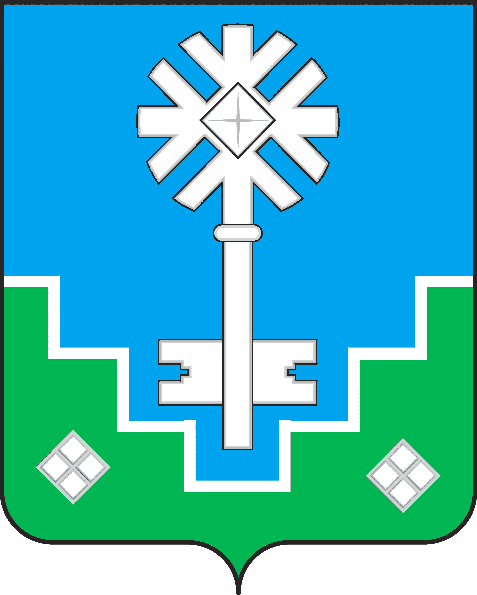 МИИРИНЭЙ ОРОЙУОНУН«Мииринэй куорат»МУНИЦИПАЛЬНАЙ ТЭРИЛЛИИ ДЬАhАЛТАТАУУРААХ